Πανεπιστήμιο Πελοποννήσου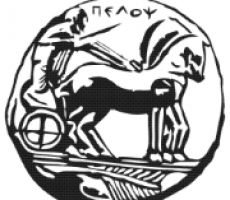 Σχολή ΜηχανικώνΤμήμα Μηχανολόγων ΜηχανικώνΜ. Αλεξάνδρου 1, Τ.Κ 26334Πάτρα, Αχαΐαemail: tgiannad@uop.gr Προτεινόμενα θέματα Πτυχιακών- Διπλωματικών ΕργασιώνΕνεργειακός Έλεγχος Βιομηχανικών και Μεταποιητικών ΕγκαταστάσεωνΕνεργειακός Σχεδιασμός Παραγωγικών Εγκαταστάσεων με χρήση αναλυτικών μεθόδων και πειραματικών στοιχείων λειτουργίαςΕφαρμογές Ενεργειακού Σχεδιασμού Κοινόχρηστων Εγκαταστάσεων και ΜικροδικτύωνΠειραματική μελέτη αντίδρασης στη φωτιά δομικών υλικώνΣχεδιασμός Κτιρίων Μηδενικής Κατανάλωσης ΕνέργειαςΥπεύθυνος ΚαθηγητήςΓιανναδάκης Αθανάσιος